Занятиясо строительным материалом(Ранний возраст)В детском саду уделяется большое внимание конструированию из строительного материала и строительным играм. С детьми второго и третьего года жизни занятия со строительным материалом проводятся не менее одного раза в неделю, но каждое из них может повторяться  с постепенным усложнением поставленных задач (за счет увеличения количества материала, изменения его цвета, величины, сооружения постройки разными способами, изменения игрового сюжета).        Главная задача этих занятий состоит в том, чтобы обучать детей способам создания постройки и дружеским взаимодействиям в игре со строительным материалом. Например, ребенок делает дом для матрешки, мишки, петушка и играет со своей постройкой, не нарушая игры рядом сидящего товарища. Воспитатель развивает игровые взаимодействия детей, показывает, как надо играть вдвоем, например, построить диван и рядом стул, («Куклы приходят в гости»), В результате малыши практически усваивают целевое назначение постройки, приобретают умение самостоятельно, интересно играть с ней.  При подборе тем, продумывании совместных построек воспитателя с детьми в свободное время мы руководствовались указаниями программы, а также материалами исследований Э. Фрухт, А. Давыденко, И. Нечаевой, методической литературой: «Игры и занятия со строительным материалом в детском саду» 3. В. Лиштван, «Дидактические игры и занятия с детьми раннего возраста» под ред. С. Л. Новоселовой, «Игры-занятия с малышами» по ред. А.Н. Фроловой.     Задачи: усвоение и закрепление навыков сооружения данной постройки; усложнение конструирования по образцу, показу или словесному указанию воспитателя; повторение пройденного. Первоначально педагог учит детей строить несложные постройки: башенку, машину, дорожку (в конце квартала желательно научить малышей действовать по словесной инструкции взрослого). Количество строительных деталей постепенно увеличивается до пяти-шести. Дети строят стол, стул, диван, кровать, ворота, скамейку, ступеньки, горку. С возникновением интереса малышей к занятиям конструкции усложняются. В конце второго квартала игровые сюжеты становятся более разнообразными.                      Сложность постройки заключается в  устойчивости, увеличениии количества строительных деталей. Дети строят горку с лесенкой, гараж для машины, домик, домик с окном (из четырех кубиков), домик с окном и дверью. В утреннее и вечернее, время малыши вместе с воспитателем в процессе самостоятельной деятельности создают постройки из крупного строительного материала: дорожку, скамейку и т. д. Педагог постепенно усложняет игровые сюжеты, например: построить дом для мишки, куклы. Это помогает развивать интерес к строительству, обеспечить целеустремленность действий ребенка, углублять его эмоциональные переживания.     К концу учебного года дети могут возводить знакомые постройки по готовому образцу, а затем и по словесному указанию воспитателя: полочку для игрушек, лесенку, башенку, стол, стул. При этом количество используемых деталей достигает 6—8. В свободной деятельности вместе с воспитателем малыши сооружают загородку для животных, дом с забором, дорожку в саду, домик со скамейкой. Во время занятий они могут строить по указанию воспитателя, по его словесной инструкции. Чтобы подсказать ход действий, педагог ставит уточняющие вопросы. Важно, чтобы к концу года дети усвоили последовательность и способ выполнения каждой постройки.   Для успешного выполнения программы по данному разделу необходимо иметь в группе наборы мелкого и крупного строительного материала, игрушки для обыгрывания построек: куклы, зверюшки, матрешки, посуду, игрушечные автомобили, выпиленные из фанеры елочки, деревья и др. Причем игрушки должны быть устойчивыми и по своим размерам соответствовать постройкам.Ниже приводится программное содержание занятий и примерные конспекты некоторых занятий с сюжетными игрушками и без игрушек.Знакомство со строительным материалом: кубом, кирпичиком, пластинойЦель: вызвать у детей интерес к строительному материалу. Дать возможность действовать с ним, учить накладывать одну деталь на другую. Показывать, что можно построить из строительного материала (дорожка, поезд, башенка и др.). Побуждать детей к подражанию, пониманию слов и выражений: «кубик», «кирпичик», «сделай вот так», «построй». «Башенка»Цель: научить строить башенку из четырех кубов: накладывать кубик на кубик. Познакомить с формой куба. Вводить игровые действия с постройкой и образной игрушкой {«На башню сел петушок и спел «ку-ка-ре-ку»); учить строить  башенку из разноцветных кубов (сюжет «Украсим башню цветными флажками к празднику»). Знакомить, со словами: «большой», «сделай ровно», «маленький».     На последующем занятии учить строить башенку из кирпичиков. Активизировать в речи: «высокий», «низкий». Закреплять название цветов. Развивать внимание. Учить детей по окончании занятия складывать материал в коробку.Материал: четыре кубика красного цвета; кирпичики 5-6 двух цветов (для чередования), игрушки: петушок, флажок.«Башенка с крышей на фундаменте»Цель: Учить строить башню более сложной конструкции, используя три вида деталей строительного конструктора, знать название деталей (кубик, кирпичик). Развивать внимание. Правильно понимать задания: положи, поставь, собери, разбери.Материал:  кирпичик, два кубика, призма (малая).«Дорожка узкая (широкая)»Цель: учить строить дорожку из кирпичиков, класть их плашмя, прикладывая друг к другу узкой гранью. Выполнять действия по показу взрослого, водить куклу по дорожке, приговаривая «топ-топ». Активизировать: «узкая», «широкая»Воспитатель читает стихотворение Н. Френкель «Топ-топ».  Уходи с дороги, кот! Наша Танечка идет. Топ-топ, топ!  Наша Танечка идет, ни за что не упадет! Топ-топ, топ!На повторном занятии строим «широкую дорожку» из кирпичиков, приставляя кирпичики узкой гранью в две полосы или приставляя кирпичики широкой гранью в одну полосу. Задание лучше выполнять коллективно.Материал: кирпичики зеленого цвета; игрушки: куклы, матрешки,«Машина»Цель: учить ставить прочно и ровно кубик на кирпичик; дать понятие о том, что с машиной можно играть (возить куклу), учить понимать слова: «построим машину», произносить звукоподражание «би-би-би». При повторном проведении занятия вводятся игровые действия с постройкой («Кукла едет в гости»).Материал: один кубик, один кирпичик синего цвета; матрешка.Ход занятия. Воспитатель сообщает тему постройки и показывает, как нужно строить: «Беру кирпичик (предлагает детям называть строительный материал, если ребенок затрудняется, повторяет вместе с ним). На кирпичик сверху кладу кубик. Получилась машина». Спрашивает у двух-трех детей: «Что нужно положить на кирпичик, чтобы получилась машина?» Выслушав ответы, говорит: «Машина может ездить, и на ней можно покатать куклу». Ставит куклу на кирпичик рядом с кубиком, толкает машину и говорит: «Би-би, поехала наша кукла. А теперь сами постройте машину».Воспитатель раздает детям материал, сопровождая свои действия словами: «Вот тебе, Вова, кирпичик, а тебе, Люда, кубик, теперь Вове — кубик, а Люде — кирпичик». Дети строят машину. Если нужно, воспитатель исправляет, показывает, объясняет. Когда ребенок построит машину, педагог дает ему куклу. Обыгрывает сюжет «Кукла едет в гости». После того, как дети поиграют со своими постройками и куклами, воспитатель говорит: «Света, дай мне кубик, мы положим его в ящик. А Саша даст мне куколку и кирпичик». Важно, чтобы дети давали именно ту деталь, которую просит педагог.        «Домик»Цель: учить накладывать призму на кубик, возводить постройку вверх, понимать слова и выражения: «положи сверху», «желтый», «зеленый», произносить слова: «дом», «крыша».Материал: один оранжевый кубик, одна призма зеленого цвета; матрешка.«Стол»Цель: продолжать учить детей делать устойчивую постройку, класть кирпичики плашмя на кубик. Использовать игровой сюжет: «Матрешка ходит вокруг стола». Учить произносить слова: «стол», «у стола». На третьем-четвертом занятии сюжет изменяется: «Приготовим стол к чаю». Учить выполнять действия без показа взрослого по его словесному объяснению.Материал: один синий кубик и один желтый; матрешка, «Стул»Цель: учить детей строить, приставляя к кубику кирпичик, поставленный вертикально на меньшую грань. Учить понимать выражение «на стул садятся», произносить   слова:   «стул», «ляля».На третьем-четвертом занятиях игровые сюжеты изменяются: «На столе сидит  кошка», «Куклы ходят в гости», «Куклы сидят на стульях, смотрят картинки, пьют чай». В связи с этим изменяется цвет, величина и форма игрушек. Учить понимать и произносить слова и выражения: «стол и стул стоят рядом», «здравствуй», «кукла сидит».Материал: один кубик и один кирпичик желтого цвета. «Стол и стул»Цель: учить сооружать два предмета, Отличающиеся по конструкции. Обыгрывать постройку, развивая сюжет игры: «Кукла пьет чай». Учить понимать слова: «напилась», «спасибо».Материал: два кубика и два кирпичика желтого цвета.«Скамейка»Цель: научить детей соединять две строительные детали третьей (способом перекрытия). Учить проверять правильность выполнения постройки (обследование ладонями). Вводить слова: «скамейка», «собачка».Материал: три кирпичика желтого цвета;игрушки: кукла, собачка.В свободное от занятий время дети совместно с воспитателем строят постройку. Затем используются игровые сюжеты: «Мишка идет по дорожке, сидит на скамейке», «Кошка бежит по дорожке, вспрыгнула на скамейку», «Кукла сидит на скамейке, а собачка под скамейкой».«Кровать»Цель: учить детей сооружать постройку, используя разнообразный материал, например к кирпичику, положенному плашмя, приставлять с боков кирпичики, поставленные на короткую грань. Учить подражать действиям взрослого, понимать и называть слова и выражения: «кровать», «спит», «строю из кирпичиков», произносить звукоподражание: «бай-бай».Материал: три кирпичика синего цвета.На третьем-четвертом занятиях построить кровать другими способами: а) из шести кирпичиков (широкая кровать); б) из  двух кубиков и трех кирпичиков. Использовать игровой сюжет: «Укладывание кукол (мишек) спать». Учить произносить слова и выражения: «кровать», «мишка будет спать». Прочитать потешку: «Бай-бай».      «Мишка сидит на диване»Цель: продолжать учить детей сооружать мебель для игры, располагая строительный материал по-разному, например, учить к кирпичику, поставленному на длинную грань, приставлять кирпичик, положенный плашмя. Учить понимать выражения: «мишка устал», «посижу», «отдохну»; произносить слова: «мишка», «диван».На третьем-четвертом занятиях учить строить диван разными способами: из трех кирпичиков, из двух кубиков и двух'кирпичиков. Вводить игровые сюжеты: «Угощение кукол», «У куклы гости», «Кукла смотрит книжку».Материал: по три-четыре кубика и кирпичика, игрушки: мишка, кукла.«Загородка»Цель: учить ставить кирпичики вертикально на короткую грань, плотно прижимая их друг к другу. Учить понимать слова: «много», «загородка», «животные»; произносить звукоподражания: «ко-ко-ко», «ку-ка-ре-ку», «ав-ав», «мяу». Использовать игровой сюжет: «В загородке живут петушок (курочка с цыплятами, собачка, кошка)». Прочитать стихотворение Н. Комиссаровой «Собачка».Материал: шесть штук кирпичиков синего цвета: игрушки: курочка, собачка, петушок, кошка.Ход занятия. Воспитатель говорит детям: «Давайте построим загородку для животных. У каждого из вас есть материал для постройки. Послушайте, я вам расскажу, как это надо делать. Берем кирпичик фиолетового цвета и ставим его на короткую грань, другой кирпичик плотно прижимаем к первому и т. д. У нас получилась загородка. Смотрите, к нам пришла собака.   (Воспитатель читает стихотворение Н. Комиссаровой «Собачка».) Она будет охранять нашу загородку. А в ней будет жить петушок, курочка, кошка. Смотрите, как петушок и курочка клюют зернышки. Как курочка кричит? Как поет петушок? Прибежала кошка, села, смотрит на петушка и курочку. Как кошечка просит молока? Сейчас все споют «ку-ка-ре-ку» и скажут «ко-ко-ко», «мяу-мяу». И Таня скажет, и Вова»«Заборчик - кирпичик лежит, кирпичик стоит»Цель:  Учить различать положение кирпичиков на плоскости стола. Закреплять название деталей строительного материала «кирпичик». Активизировать в речи: «стоит», «лежит», «длинный», «короткий».Материал: кирпичики – по 5-6 штук.«Ворота с крышей»Цель:    Продолжать учить детей выполнять постройки из нескольких деталей, находить нужные, составлять в заданной последовательности, знать название «кирпичики», «крыша». Материал: три кирпичика, призма большая (крыша). « Большие ворота с заборчиком»Цель: учить делать перекрытие на устойчивой основе: четыре кирпичика, поставленные на меньшую грань, перекрытие, две призмы для большой крыши, рядом заборчик. Использовать игровой сюжет: прокатывать под воротами машинки, водить кукол, игрушечную кошку, собачку.Материал: четыре кирпичика желтого цвета, две призмы, шесть кирпичиков, игрушки.    «В домике с окошками живет матрешка»Цель: учить строить дом из кирпичиков трехгранной призмы, уметь делать перекрытие с использованием трехгранной призмы (подобие больших ворот). Учить произносить слова и выражения: «дом», «крыша», «строю для матрешки». Используется сюжет:«Одна матрешка смотрит в окно, другая идет в гости».Материал: три кирпичика белого цвета, призма черного цвета.Дети строят «дом с окном и дверью», упражняются в умении делать перекрытие, тренируются в произношении слов: «дом», «окно», «дверь»,          Материал: шесть кирпичиков, две призмы; игрушки: матрешки разного размера.                В самостоятельной деятельности дети совместно с воспитателем строят мишке большой дом (количество деталей увеличивается до шести — восьми).«Ступеньки из кубиков»Цель: продолжать учить детей ровно накладывать кубик на кубик и прикладывать к ним еще один. Использовать игровые сюжеты: «Зайчик прыгает со ступеньки на ступеньку», «Кукла бежит вверх (вниз) по ступенькам». Учить понимать слова и выражения: «сделай ровно», «ступеньки», «кукла идет», произносить слова: «ступеньки», «прыг-прыг».Материал: три кубика зеленого цвета: игрушки: кукла, зайчик.«Горка со ступеньками для куклы»Цель: учить сооружать постройку для игры. Закреплять ранее приобретенные навыки строительства: накладывание деталей одна на другую, прикладывание друг к другу, учить различать детали. Использовать игровой сюжет: водить вверх по лесенке куклу, зайку, катать их с горки. Учить понимать и произносить слова: «лесенка», «горка», «катать», «кататься».Материал: шесть кубиков красного цвета, одна зеленая призма.Ход занятия:  Воспитатель обращается к детям: «Кукла играла  с нами, танцевала, а. теперь она просит, чтобы сделали для нее горку. Она хочет с зайчиком покататься с горки». Педагог, опираясь на опыт и навыки, приобретенные детьми ранее, объясняет и показывает: «Сначала мы накладываем три кубика один на другой, рядом с ним прикладываем еще два кубика, положенные один на другой, к ним приставляем еще один кубик. Получается лесенка. Справа к кубикам приставляем трехгранную призму. (Дети строят самостоятельно.) А теперь давайте поучим куклу и зайку спускаться с горки. Сначала пусть зайка станет на первую ступеньку, потом прыгнет на вторую и третью. А теперь зайка спустится вниз с горки: покатился». Так же воспитатель развивает игровой сюжет с куклой. Затем каждый ребенок получает игрушку, чтобы поиграть со своей постройкой.Повторение предыдущих построек: Цель: закрепление умений строить различные постройки, используя приобретенный опыт. Дети действуют по словесному объяснению воспитателя, без показа. По окончании занятия учатся складывать материал в коробку.«Куклы гуляют в саду»Цель: закрепить ранее приобретенные навыки строительства забора, скамейки, дорожки. Продолжать учить сооружать постройку вдвоем и развивать сюжет игры «Куклы сидят на скамейке». Учить произносить слова и выражения: «загородка», «скамейка», «кукла гуляет», «сидит», «сад», «идет по дорожке».Материал: восемь-девять кирпичиков, одна пластина: игрушки: куклы, елочки, деревья. «Куклы гуляют рядом с домом»Цель: продолжать учить сооружать постройки, объединяя их одним сюжетом, например дом и скамейку. Использовать игровой сюжет: «Куклы ходят в гости друг к другу, гуляют рядом с домом, сидят у дома на скамейке».Материал: шесть кирпичиков, одна призма.Постройка по указанию воспитателяЦель: продолжать учить сооружать знакомые постройки по словесному указанию взрослых (без показа и образца), учить играть с постройкой, способствовать развитию активности детей.Материал: набор строительного материала.Ход занятия. Воспитатель говорит детям: «Сейчас мы пойдем в гости к нашим куклам. Они в кукольном уголке что-то строят. Давайте поможем им построить дом и скамейку. Сначала поставим красный кирпичик на узкую длинную грань— это окно, к нему с одной и с другой стороны на узкую грань поставим еще красные кирпичики. Это будут стены. Сверху положим желтый кирпичик. На кирпичик кладем призму—это крыша». Вопросы к детям: «Вспомните, как ставили кирпичики, чтобы получились стенки домика. Что нужно еще положить сверху, чтобы получился домик? Где у домика будет дверь? Куда поставили кирпичики? (Дети называют.) Куколка будет входить в домик через дверь. С другой стороны домика — окно. Еще сделаем скамейку для куклы, чтобы она могла отдыхать. Кто сделает скамейку? (Воспитатель вместе с ребенком строит скамейку.) Посмотрите, как гуляют куклы. Они ходят около домика, взявшись за руки, смотрят в окно, сидят на скамейке».Во время постройки воспитатель стремится к тому, чтобы дети самостоятельно выполняли задание, используя навыки, приобретенные на предыдущих занятиях. Педагог лишь подсказывает последовательность сооружения построек, напоминает, как надо играть с ними.В результате проведенных занятий дети учатся создавать различные постройки и обыгрывать их в простейших игровых сюжетах, их речь обогащается новыми словами: «кубик», «кирпичик», «призма».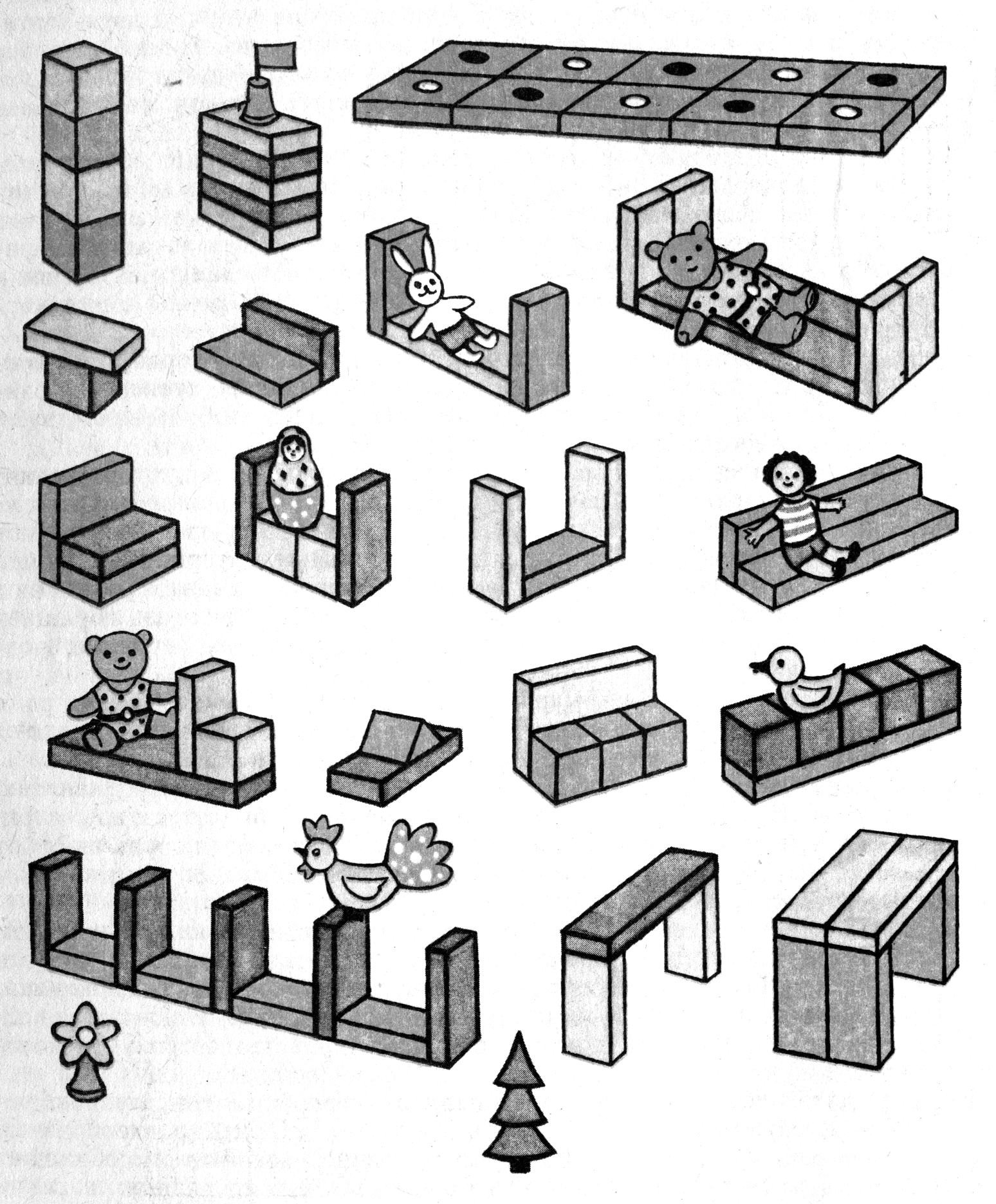 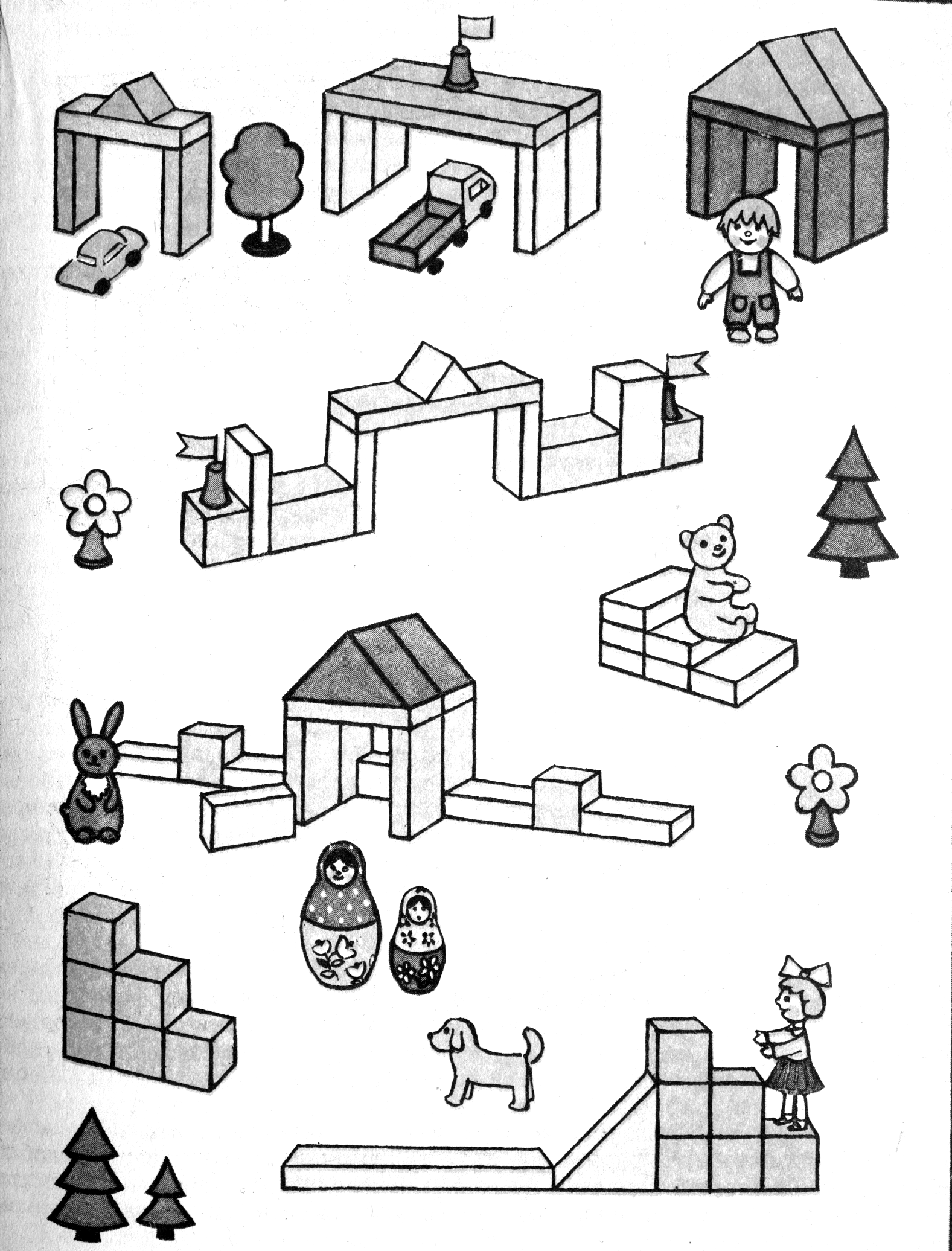 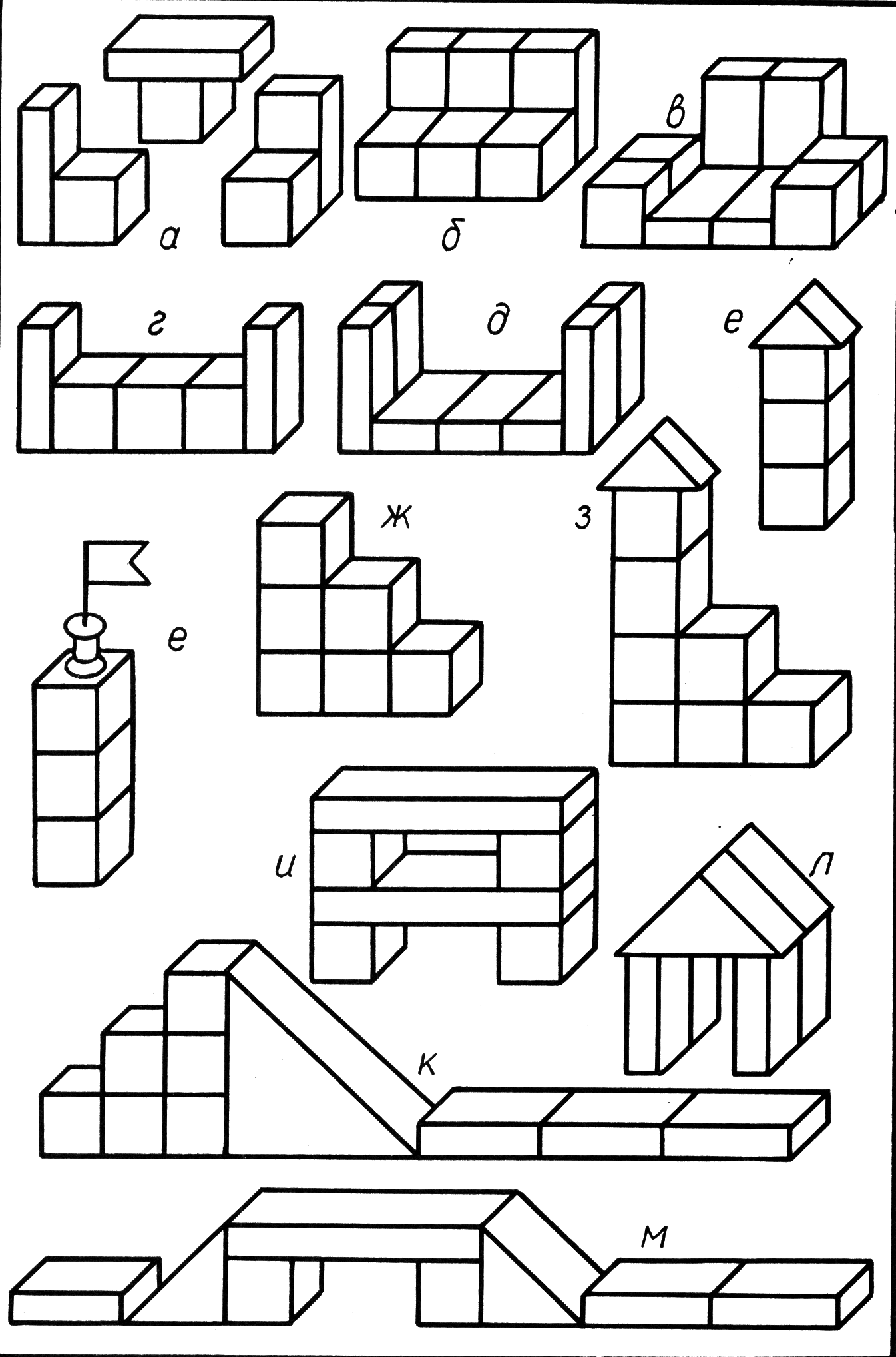 